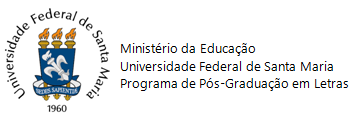 Solicitação de Docência OrientadaEu, ____________________________, matrícula n.º____________________, aluno(a) regularmente matriculado(a) no curso de ________________ do Programa de Pós-Graduação em Letras, sob a orientação do(a) Prof(a). _____________________, venho solicitar autorização para a realização de estágio de Docência Orientada, na disciplina abaixo descrita.______________________________________________Nome do(a) aluno(a)______________________________________________Nome do(a) Orientador(a)______________________________________________Nome do(a) Docente responsável pela disciplinaCódigo e nome da disciplina:Departamento ao qual a disciplina pertence:Docente responsável pela disciplina:Carga horária total da disciplina:Horas-aulas a serem ministradas pelo docente orientado:Carga horária da tutoria (se for o caso):